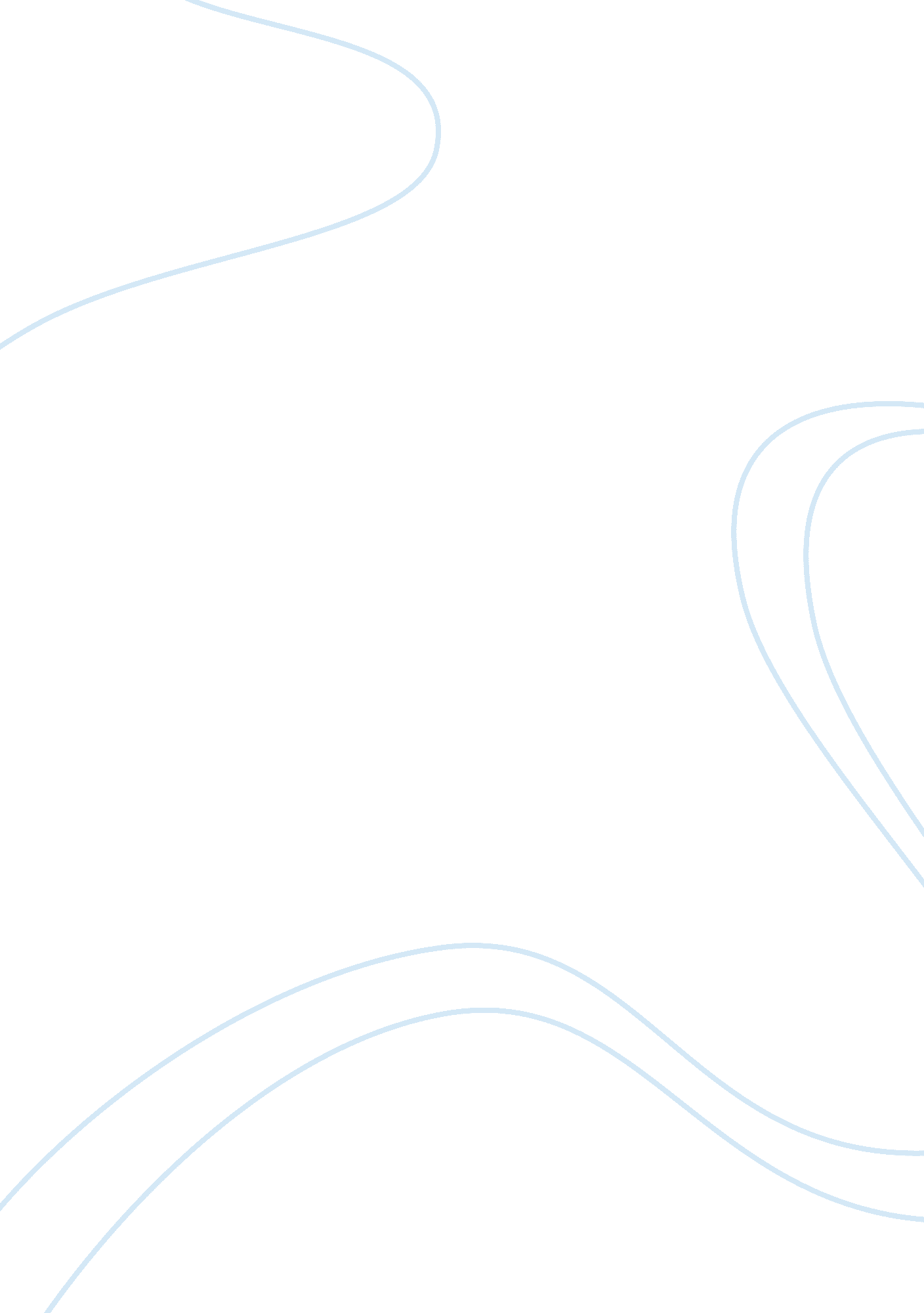 The person i admire the mostLife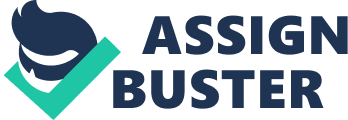 Among the teachers who have taught me through my school life, Mr. Huyyt is the one that I most admire. He was the Englishteacherof mine during my school life at CWPPS. In contrast to some teacher's apathy, his vitality always refreshed the atmosphere in our classroom. Moreover, his enthusiasm and thoughtfulness still warmed my heart to this day. James Huyyt won everyone's spelling completion soon after he began teaching us. As he was not the first English teacher of us, everyone had a skeptical eye on him in his first class. Sensing our doubts, he began the class with a guessing-people game. he asked us to write about our characteristics on a small piece of paper, which afterwards was read to the class for us to identify the person. We had great fun that day due to his ingenuity to grasp what we wanted. Afterwards, the contempt students used to hold in him was nowhere to be seen. The energy and passion James possessed when teaching was unbelievable. With more and more days he spent with us, I noticed a distinctive quality of his that truly amazed me. No matter what the weather was like and how he was feeling, he was always in high spirits when he entered the classroom, as if he was ecstatic to see us. Besides, he encouraged us to interact with him; therefore, the class was by no means serious and tense, but very enjoyable and inspiring. James used clever techniques to arouse our interest in learning English. Quizzes are the indispensable element of a class, but James added them with his own illustrations to make them more fascinating. He also printed many handouts, adorned with him amusing drawings, to provide the information missing in the textbook for us. In short, he had the magic to transform something painstaking into pleasure. Furthermore; lots of English songs were introduced to us in his class. 